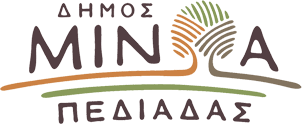 Αρκαλοχώρι,08 /03/2021ΜΗΝΥΜΑ ΔΗΜΑΡΧΟΥ ΜΑΝΩΛΗ ΦΡΑΓΚΑΚΗΓΙΑ ΤΗΝ ΠΑΓΚΟΣΜΙΑ ΓΙΟΡΤΗ ΤΗΣ ΓΥΝΑΙΚΑΣΣήμερα γιορτάζει η Γυναίκα, αυτή που γεννά και αναγεννιέται. Η Γυναίκα που δημιουργεί, η γυναίκα που αγαπά, προστατεύει, που μαθαίνει, που εκπαιδεύει, που γιατρεύει.Αιώνες διακρίσεων και πατριαρχίας, έχουν δημιουργήσει ένα χάσμα ισχύος μεταξύ των φύλων στις οικονομίες, τα πολιτικά συστήματα, τις επιχειρήσεις  και τον πολιτισμό μας.Αυτό μας επηρεάζει όλους σοβαρά και αποτελεί φραγμό στην αντιμετώπιση πολλών προκλήσεων και απειλών, από την παγκοσμιοποίηση που λειτουργεί για όλους, μέχρι τον τερματισμό της βίας κατά των γυναικών και την οικοδόμηση ειρηνικών και ασφαλών κοινωνιών.Σήμερα τιμούμε τη Γυναίκα με την υπόσχεση πως θα συνεχίσουμε όλοι μαζί να αγωνιζόμαστε για την πλήρη ισότητά της στις σύγχρονες κοινωνίες. Γιατί οφείλουμε να δημιουργήσουμε κοινωνίες βαθιά ανθρώπινες. Και αυτό είναι ένα στοιχείο που η Γυναίκα μπορεί να μας το χαρίζει.Στη Γυναίκα του κόσμου λοιπόν, ένα μεγάλο ΕΥΧΑΡΙΣΤΩ!